Chimie : Exercices 2ème partie. ( Correctif ) Concentration massique.Écris la formule de la concentration massique (+ unités)         Cm (g/L) = m(g)/ V(L)Un volume de 5 mL de plasma sanguin contient une masse m = 0,5mg d’ions calcium.Calcule la concentration massique en ions calcium.Compare cette valeur aux valeurs dites normales pour l’adulte, qui se situent entre 0,090 et 0,105g/L                    Cm=m/V                         = 0,0005g/ 0,005L                         =0,1g/LPréparation d’une solution d’éosine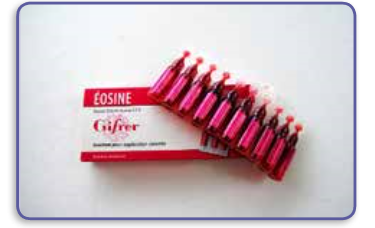 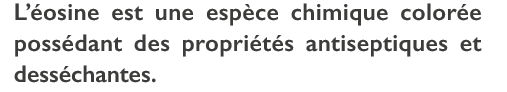       Pour préparer une solution d’éosine à partir de l’éosine solide, on nous dit de prendre 5,03 g d’éosine solide et de la diluer dans 250 mL d’eau. Quelle est la concentration massique d’éosine à préparer ?   Cm= m/V        = 5,03g/ 0,250L        = 20,12g/LQuelle est la solution la plus concentrée ? Justifie en mettant les valeurs à la même unité.Une solution à 10mg/L     …0,01g/L………………………………..Une solution à 0,5g/mL    …500g/L…………………………………….Une solution à 0,1g/L       …0,1g/L…………………………………….Une solution à 2mg/L       0,002g/L……………………………………Soit 500 mL d’une solution (Cm =25g/L), je prends 200mL de cette solution que je place dans un bécher. Quelle est la concentration massique de la nouvelle solution ?Elle est identique à la solution de départ puisque nous gardons le même rapport masse - volume (25g/L)Complète le tableau suivant.Masse de solutéVolume de solution Concentration massique50g2L25g/L0,40g250mL1,6g/L6g0,5L12 g/L1000g4000mL250g/L0,8g100mL8g/L10,8g600mL18g/L